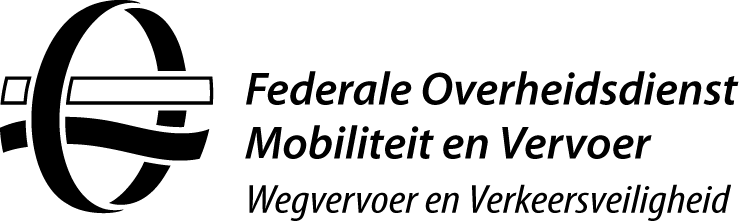 Aanvraag erkenning installateur snelheidsbegrenzer: Initieel / Vernieuwing Vestigingseenheidsgegevens van de aanvrager Vestigingseenheidsgegevens van de aanvrager Erkenningsnummer erkende werkplaatsBL      (indien gekend)Ondernemingsnummer Nummer van de vestigingseenheid 2.     .     .     Naam van de vestigingseenheidAdres van de vestigingseenheid ContactpersoonTelefoon/Fax-nummerGsm-nummerE-mail  1. Initiële aanvraag erkenning als installateur snelheidsbegrenzerDe lijst met de persoonlijke gegevens van de kandidaat installateurs dient te worden aangevuld – zie punt 3.Mee te sturen documenten in bijlage:- opleidingsattesten van de kandidaat installateurs- bewijs dat de aanvrager in het bezit is van de vereiste uitrustingen/materiaal  2. Vernieuwing bestaande erkenning als installateur snelheidsbegrenzerDe aanvrager dient de aanvraag te versturen naar de administratie drie maand voor de vervaldatum van de lopende erkenning.De lijst met de persoonlijke gegevens van de installateurs dient te worden aangevuld – zie punt 3.Mee te sturen documenten in bijlage:- opleidingsattesten van de betrokken installateurs3. Lijst met de (kandidaat) installateur(s)3. Lijst met de (kandidaat) installateur(s)Naam - VoornaamRijksregisternummerVergoedingVoor het onderzoek met het oog op de initiële erkenning of de vernieuwing van de bestaande erkenning als installateur snelheidsbegrenzers is er een retributie van 420 € (2024) verschuldigd. De betaling van de vergoeding moet gebeuren conform de instructies van de uitnodiging tot betaling (gestructureerde mededeling). De retributies voor reeds geheel of gedeeltelijk geleverde prestaties zijn niet terugbetaalbaar wanneer de erkenningsaanvraag wordt geannuleerd of wanneer de erkenning wordt geweigerd. Opmerkingen:Datum en handtekening van de aanvrager:Aantal bijlagen:      Gelieve uw aanvraag bij voorkeur per mail te versturen naar: Techdriving@mobilit.fgov.be